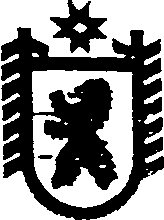 Республика КарелияАДМИНИСТРАЦИЯ СЕГЕЖСКОГО МУНИЦИПАЛЬНОГО РАЙОНАПОСТАНОВЛЕНИЕот  28   июня  2016 года   №   563СегежаО внесении изменений в  постановление администрации Сегежского муниципального района от 29 июня 2015 г. № 619          Администрация Сегежского муниципального района     п о с т а н о в л я е т:Внести в п.1  постановления администрации Сегежского муниципального района от 29 июня 2015 г. № 619 «О мерах по подготовке и проведению Всероссийской сельскохозяйственной переписи 2016 года на территории Сегежского района» изменение, заменив позицию: позицией следующего содержания: Отделу информационных технологий администрации Сегежского муниципального района (Т.А.Слиж) обнародовать настоящее постановление путем размещения официального текста настоящего постановления в информационно-телекоммуникационной сети «Интернет» на официальном сайте администрации Сегежского муниципального района  http://home.onego.ru/~segadmin              Глава администрацииСегежского муниципального района		           	        	                       И.П.ВекслерРазослать: в дело, УЭР, ОС и ЖКХ.«Запаранюк Н.К.-ведущий специалист отдела архитектуры и градостроительства администрации Сегежского муниципального района»«Косулина Е.В.-ведущий специалист отдела строительства и жилищно-коммунального хозяйства администрации Сегежского муниципального района».